Санкт-Петербургское государственное бюджетное учреждение центр для детей-сирот и детей, оставшихся без попечения родителей «Центр содействия семейному воспитанию  № 6»Образовательная программадополнительного  образованияпо мини-футбол.«Мы спортивные и ловкие»Автор-составитель: Кадола Дмитрий ИвановичИнструктор по физической культуре2016	Пояснительная записка.Игра- вид деятельности человека, состоящий из двигательных действий и направленный на всестороннюю общую и специальную физическую подготовку. Игра создает атмосферу здорового соревнования, заставляющего не просто механически выполнять движения, а мобилизовать свою память, двигательный опыт, осмысливать происходящее, сопоставлять ситуацию, оценивать свои действия.Подвижная игра – сознательная деятельность, в которой проявляется и развивается умение анализировать, сопоставлять, обобщать и делать правильные выводы. Элементарные двигательные навыки, приобретаемые играющими, не только сравнительно легко перестраиваются при последующем, более углубленном изучении техники движений, но и облегчают овладение ею.Цели и задачи.Цель: - укрепить здоровье воспитанников средствами физической культуры и спорта;-сформировать коммуникативные навыки воспитанников через организацию подвижных игр ;- привитие осознанного желания заниматься физическими упражнениями.Общая и специальная физическая подготовка.Общеразвивающие упражнения без предметов. Маховые упражнения, круговые вращения рук в сочетании с движениями ног и туловища. Разгибание рук в упоре лёжа. Круговые движения туловищ, повороты и наклоны с одноимёнными движениями рук и ног, разноимённые движения на координацию. Отведение, приведение и маховые движения ноги вперёд, в стороны, назад.Упражнения с набивным мячом (1 кг.). Броски набивного мяча одной и двумя руками через голову. Поднимание и опускание прямых ног с мячом, зажатым между ступнями, в положении лёжа на спине.Акробатические упражнения. Кувырок вперёд. Кувырок назад в упор стоя ноги врозь из упора присев, из седа, из основной стойки. Стойка на голове из упора присев толчком двух ног. Стойка на руках толчком одной и махом другой ноги. Переворот в сторону.Легкоатлетические упражнения. Бег 30 м. на скорость. Повторный бег до 3 х 30 м.,  до 2 х 60 м. Бег медленный до 10 мин. Бег по пересечённой местности (кросс) до 800 м. Бег 200 и 500 м.Прыжки в высоту с разбега способом «перешагивание». Прыжки в длину с разбега способом «согнув ноги».Метание малого мяча по коридору шириной 10 м. на дальность с разбега.Подвижные игры. Игры с бегом на скорость, с прыжками в высоту и длину, с метаниями мяча на дальность и в цель.Спортивные игры. Баскетбол. Ручной мяч.Специальные упражнения для развития быстроты. Бег на 10 – 15 м. из различных стартовых положений – сидя, бега на месте, лёжа.Ускорения на 15, 30 м. без мяча и с мячом. Бег прыжками. Бег с изменением направления до 180º. Бег боком и спиной вперёд (наперегонки). Обводка стоек . Рывок с мячом .Специальные упражнения для развития ловкости. Прыжки с разбега вверх, стараясь достать высоко подвешенный мяч ногой, головой; то же, выполняя в прыжке поворот до 180º. Прыжки вверх с места и разбега, выполняя удары по мячам, подвешенным на различной высоте. Эстафеты с элементами акробатики.Техническая  подготовка..Удары по мячу ногой. Удары серединой и внешней частью подъёма по неподвижному и катящемуся мячу. Удары подъёмом по прыгающему и летящему мячу. Удары носком, пяткой (назад). Выполнение всех ударов по мячу, придавая ему различную по крутизне траекторию полёта и различное направление полёта. Удары в единоборстве. Удары на точность и дальность.Удары по мячу головой. Удары боковой частью лба без прыжка и в прыжке, с места и с разбега. Удары серединой и боковой частью лба в прыжке с пассивным сопротивлением. Удары на точность.Остановка мяча. Остановка подошвой, внутренней стороной стопы катящегося и опускающегося мяча. Остановка грудью летящего мяча. Остановка мяча изученными способами, находясь в движении, с последующим ведением или передачей мяча.Ведение мяча. Ведение серединой подъёма и носком. Ведение мяча всеми изученными способами, увеличивая скорость движения.Обманные движения (финты). Обучение финтам: при ведении показать остановку мяча подошвой (без касания или с касанием мяча подошвой) или удар пяткой назад – неожиданным рывком вперёд уйти с мячом; быстро отвести мяч подошвой под себя – рывком с мячом уйти вперёд; при ведении неожиданно остановить мяч и оставить его партнёру, который движется за спиной, а самому без мяча уйти вперёд, увлекая соперника («скрещивание»). Выполнение обманных движений в единоборстве.Отбор мяча. Обучение умению выбрать момент для отбора мяча, выполняя ложные движения и вызывая соперника, владеющего мячом, на определённые действия с мячом.  Техника игры вратаря. Ловля катящегося и летящего на различной высоте мяча на выходе из ворот без падения, с падением, в броске. Ловля опускающегося мяча.Отбивание (в сторону, за линию ворот) ладонями, пальцами рук в броске мячей, летящих и катящихся в сторону от вратаря. Перевод мяча через перекладину ворот ладонями (двумя, одной) в прыжке.Броски мяча одной рукой с боковым замахом и снизу.Броски рукой на точность и дальность.Тактика игры в футбол.Понятие о тактической системе и стиле игры. Характеристика игровых действий футболистов команды при расстановке по схеме 1 +3,  3+1.  Разбор проведённых учебных игр: положительные моменты в ходе игры, ошибки, оценка игры каждого футболиста и команды в целом.Упражнения для развития умения «видеть поле». Игра в «пятнашки» в парах на ограниченной площади (играют 3 – 4 пары, постоянно наблюдают за движением других пар, чтобы не столкнуться), 8 – 6 игроков образуют круг и передают друг другу в одно касание два мяча (надо следить одновременно за двумя мячами, чтобы не передать их одному партнёру).Тактика нападения.Групповые действия. Уметь взаимодействовать с партнёрами, используя короткие и средние передачи. Комбинации в парах: «стенка», «скрещивание». Начинать и развивать атаку из стандартных положений.Командные действия. Уметь выполнять обязанности в атаке на своём игровом месте.Тактика защиты.Индивидуальные действия. Противодействие маневрированию, т. е. осуществлять «закрывание» и препятствовать сопернику в получении мяча. Совершенствование в «перехвате» мяча. В зависимости от игровой обстановки применять отбор мяча изученным способом. Уметь противодействовать передаче, ведению и удару по воротам.Групповые действия. Уметь взаимодействовать в обороне, осуществляя правильный выбор позиции и страховку партнёров  Уметь взаимодействовать в обороне при выполнении противником стандартных комбинаций. Организация и построение «стенки». Комбинация с участием вратаря.Тактика вратаря. Уметь организовать построение «стенки» при пробитии штрафного и свободного ударов вблизи своих ворот; играть на выходах из ворот при ловле катящихся и летящих на различной высоте мячей; подсказывать партнёрам по обороне, как занять правильную позицию; выполнять с защитниками комбинации при введении мяча в игру от ворот; введение мяча в игру, адресуя его свободному от опеки партнёру.Учебные и тренировочные игры, совершенствуя индивидуальные, групповые и командные тактические действия.СРЕДСТВА КОНТРОЛЯПедагогический контроль и оценка подготовки подготовленности учащихся группы являются важными элементами, определяющими эффективность процесса обучения и тренировки. Для получения объективной информации планируется использовать педагогическое наблюдение и тестирование. Контроль за уровнем нагрузки на занятия проводится по карте педагогического наблюдения за степенью утомления учащихся:Таблица № 2Метод тестирования дает возможность оценить уровень подготовленности учащихся группы, прирост их физического развития и совершенствования технического мастерства.Содержание и методика контрольных испытанийОбщая подготовленностьБег 30 м. Бег выполняется с высокого старта. Секундомер запускается по первому движению испытуемого.Челночный бег 30 м (5x6 м). На расстоянии 6 м друг от друга обозначаются линия старта и контрольная линия. По сигналу испытуемый начинает бег, преодолевая обозначенную дистанцию 5 раз. При изменении направления движения обе ноги испытуемого должны пересекать каждый раз одну из упомянутых линий.Челночный бег 30 м (3x10 м). Упражнение с такими же требованиями, как и предыдущее.Челночный бег 104 м (рис. 1). Линией старта служит линия ворот. От ее середины испытуемый по сигналу выполняет рывок до 6-метровой отметки, касаясь ее ногой. Повернувшись на 180°, он возвращается назад. Далее он совершает рывок до 10-метровой отметки. Повернувшись кругом, испытуемый устремляется к линии старта. Далее он бежит до средней линии поля (20 м) и возвращается к линии ворот. Затем он вновь совершает рывок к 10-метровой отметке, возвращается к месту старта. ЗавершаетсяПрыжок в длину с места. Испытуемый принимает исходное положение на контрольной линии (ноги на ширине плеч). Не переступая ее, он делает несколько махов руками и, с силой оттолкнувшись, махом рук снизу вверх производит прыжок. Из трех попыток засчитывается лучший результат.Специальная подготовленностьЖонглирование мячом ногами. Упражнение выполняется поочередно правой и левой ногой. Удары, выполненные одной ногой дважды, засчитываются за один удар. Из трех попыток учитывается лучший результат.Бег 30 м с ведением мяча. Испытуемый с мячом занимает позицию за линией старта. По сигналу игрок ведет мяч к линии финиша, выполняя на данной дистанции не менее трех касаний мяча ногами. Ведение осуществляется любым способом. Упражнение считается законченным, когда испытуемый пересечет линию финиша. Учитывается время выполнения упражнения. Даются две попытки. Засчитывается лучший результат.Ведение мяча по «восьмерке» (рис. 1). На поле стойками обозначается квадрат со сторонами 10 м. Одна стойка устанавливается в середине квадрата. По сигналу испытуемый ведет мяч от стойки А к стойке Ц, обходит ее и движется к стойке Б. Обведя ее, он направляется к стойке В, огибает ее с внешней стороны и вновь ведет мяч к стойке Ц. Обводя эту стойку уже с другой стороны, он движется к стойке Г. Обогнув ее, испытуемый финиширует у стойки А. Ведение мяча осуществляется только внутренней и внешней частью подъема. Учитывается время выполнения задания. Из двух попыток засчитывается лучшая.Г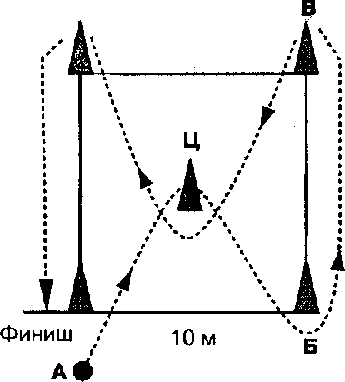 Рис. 1  Ведение мяча по «восьмерке»Ведение мяча по границе штрафной площади (рис. 2). Испытуемый с мячом встает перед пересечением штрафной и вратарской линий. По сигналу он начинает ведение мяча подошвой правой ноги по границе штрафной площади до пересечения ее с линией ворот. Как только мяч пересечет эту точку, испытуемый разворачивается и начинает ведение мяча подошвой левой ноги в обратном направлении по границе штрафной площади. Как только он пересекает с мячом линию ворот, фиксируется время прохождения дистанции.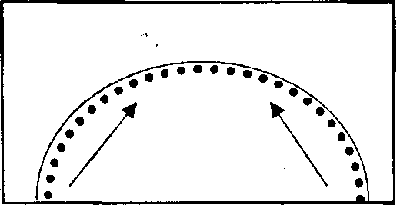 №  урокаКоличество часовТема занятий. Сентябрь11Техника безопасности при занятиях мини-футболом. Сентябрь21Передвижения боком.Сентябрь31Передвижения спиной вперед.Сентябрь41Ускорения. Сентябрь52 Различные способы остановки Сентябрь61Повороты.Сентябрь72Старты из различных положений.Сентябрь81Удары по мячу головой.Октябрь91Ведение мяча внешней и внутренней стороной стопы по прямой, с изменением направления.Октябрь101Ведение мяча с пассивным сопротивлением защитника.Октябрь111Ведение мяча с активным сопротивлением защитника.Октябрь121Обводка с помощью обманных движений (финтов).Октябрь131Остановка мяча стопой.Октябрь141Остановка мяча коленом.Октябрь152Остановка мяча внешней стороной стопы.Октябрь161Остановка мяча внутренней стороной стопы.Октябрь172Остановка мяча грудьюОктябрь181Обманные движения (финты).Ноябрь191Отбор мяча.Ноябрь201Комплексное выполнение технических приемов.Ноябрь212Тактическая подготовка.Ноябрь221Тактика игры в атаке.Ноябрь23        1Тактика игры в обороне.Ноябрь241Тактика игры вратаря.Ноябрь252Общая физическая подготовка.261Специальная физическая подготовка.Декабрь271Двусторонняя учебная игра.Декабрь281Инструкторская практика.Декабрь292Судейская практика.Декабрь301Передвижения и прыжки.Декабрь311Удары по мячу серединой подъема.Декабрь321Удары по мячу с полулета.Декабрь332Удары по мячу внутренней частью подъема.Декабрь341Удары по мячу внешней стороной подъема.Январь352Удары по мячу внутренней стороной стопы.Январь361Удары по мячу внешней стороной стопы.Январь372Удары по мячу носком.Январь381Удары по мячу лбом.Январь392Удары по мячу боковой частью лба.Январь401Удары боковой частью стопы.Февраль412Удары серединой подъема.Февраль421Удары голенью.Февраль432Удар по летящему мячу внутренней частью подъема.Февраль441Удар по неподвижному мячу внешней частью подъема.Февраль452Удар по катящемуся мячу внешней стороной стопы.Февраль461Удар по летящему мячу серединой подъема.Февраль472Игра вратаря при ловле низких мячей.Февраль481Игра вратаря при ловле полувысоких мячей.Март492Игра вратаря при ловле высоких мячей.Март501Отбивание.Март512Вбрасывание.Март521Выбивание.Март532Отбор мяча перехватом.Март541Выбивание мяча ударом ногой.Март552Отбор мяча толчком в плечо.Март561Отбор мяча в подкате.572Угловой удар.Апрель581Подача мяча в штрафную площадь.Апрель592Удары по воротам различными способами на точность попадания мячом в цель.Апрель601Ведение, удар(передача мяча), прием мяча, остановка, удар по воротам.Апрель612Нападение в игровых заданиях 3:1, 3:2, 3:3,2:1.Апрель621Индивидуальные, групповые и командные тактические действия в нападение и защите.Апрель632Ловля катящегося мяча.Апрель641Ловля мяча, летящего на встречу.Апрель652Ловля мяча сверху в прыжке.Апрель661Отбивание мяча кулаком в прыжке.Май672Ловля мяча в падении (без фазы полета).Май681Игры с перехватом(отбором) мяча.Май692Игры с передачами мяча.Май701Игры с ведением мяча.Май712Двусторонняя игра.Май721Контрольное мероприятие.Май732Двустороння игра.Май741Контрольное мероприятие.Итого102Объект наблюденияСтепень и признаки утомленияСтепень и признаки утомленияСтепень и признаки утомленияОбъект наблюденияНебольшаяСредняяБольшая (недопустимая)Цвет кожи лицаНебольшое покраснениеЗначительное покраснениеРедкое покраснение, побледнение или синюшность.РечьОтчетливаяЗатрудненнаяКрайне затрудненная или невозможная.МимикаОбычнаяВыражение лица напряженноеВыражение страдания на лице.ПотливостьНебольшаяВыраженная верхней половины телаРезкая верхней половины тела и ниже пояса, выступание соли.ДыханиеУчащенное, ровноеСильно учащенноеСильно учащенное, поверхностное, с отдельными глубокими вдохами, сменяющимися беспорядочным дыханием.ДвиженияБодрая походкаНеуверенный шаг, покачиваниеРезкое покачивание, дрожание, вынужденная поза с опорой, падение.СамочувствиеЖалоб нетЖалобы на усталость, боль в мышцах, сердцебиение, одышку, шум в ушах.Жалобы на головокружение, боль в правом подреберье, головная боль, тошнота, иногда икота, рвота